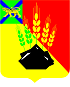 АДМИНИСТРАЦИЯ МИХАЙЛОВСКОГО МУНИЦИПАЛЬНОГО РАЙОНА ПОСТАНОВЛЕНИЕ
_______________                                  с. Михайловка                                № _______________Об утверждении схемы оповещения хозяйствующих субъектов о наступлении неблагоприятных метеорологических условий для регулирования выбросов вредных (загрязняющих) веществ в атмосферный воздух в период неблагоприятных метеорологических условий на территории     Михайловского муниципального районаРуководствуясь Федеральным законом от 06 октября 2003 года №131-ФЗ «Об общих принципах организации местного самоуправления в Российской Федерации», Федеральным законом от 10 января 2002 года № 7-ФЗ «Об охране окружающей среды», Федеральным законом от 04 мая 1999 года № 96-ФЗ «Об охране атмосферного воздуха», постановлением Правительства Приморского края от 27.10.2020 года № 923-пп «Об утверждении Порядка проведения работ в городских и иных поселениях Приморского края по регулированию выбросов вредных (загрязняющих) веществ в атмосферный воздух в периоды неблагоприятных метеорологических условий», Уставом Михайловского муниципального района с целью предотвращения угрозы жизни и здоровью населения, снижения негативного воздействия выбросов вредных (загрязняющих) веществ в атмосферный воздух на окружающую среду при изменении состояния атмосферного воздуха в периоды неблагоприятных метеорологических условий, администрация Михайловского муниципального района.ПОСТАНОВЛЯЕТ: 1.	Утвердить Схему оповещения хозяйствующих субъектов о наступлении неблагоприятных метеорологических условий (далее - НМУ) для регулирования выбросов вредных (загрязняющих) веществ в атмосферный воздух в период НМУ на территории Михайловского муниципального района (приложение № 1).2.	Назначить ответственным за прием предупреждений о НМУ и оповещении хозяйствующих субъектов о наступлении НМУ для регулирования выбросов вредных (загрязняющих) веществ в атмосферный воздух в период НМУ на территории Михайловского муниципального района Сивоха Я.А. — гл. специалист 1 разряда по ГО, защите населения от ЧС природного и техногенного характера администрации Михайловского муниципального района.3.	Утвердить форму журнала регистрации факта поступления предупреждений о НМУ согласно приложению№ 24.	Утвердить форму отчета о проведении мероприятий хозяйствующими субъектами, деятельность которых связана с выбросом вредных (загрязняющих) веществ в атмосферный воздух на территории Михайловского муниципального района и которые должны выполнять мероприятия в период НМУ по уменьшению выбросов вредных (загрязняющих) веществ в атмосферный воздух в периоды НМУ согласно приложению № 3.5.Отделу ЕДДС администрация Михайловского муниципального района (Дудницкий) организовать оповещение хозяйствующих субъектов и прием информации с записью в соответствующих журналах.6. Муниципальному казенному учреждению «Управление по организационно-техническому обеспечению деятельности администрации Михайловского муниципального района» (Корж С.Г.) разместить настоящее постановление на официальном сайте администрации Михайловского муниципального района.7. Настоящее постановление вступает в силу с момента официального опубликования.8. Контроль над исполнением настоящего постановления возложить на заместителя главы администрации района Миколайчук Ю.Л.Глава Михайловского муниципального района – Глава администрации района                                                                      В.В. Архипов Приложение № 1 УТВЕРЖДЕНО постановлением администрации Михайловского муниципального района от ____________ № ___________Схема оповещения хозяйствующих субъектов о наступлении неблагоприятных          метеорологических условий для регулирования выбросов вредных (загрязняющих) веществ в атмосферный воздух в период неблагоприятных метеорологических условий на  территории Михайловского муниципального районаПриложение № 2УТВЕРЖДЕНОпостановлением администрации Михайловского муниципального района от ____________ № ___________ФормаЖурнал регистрации предупреждений о неблагоприятных метеорологических условияхПриложение №3 УТВЕРЖДЕНО постановлением администрации Михайловского муниципального района от ____________ № ___________ФормаОтчет о проведении мероприятий по уменьшению выбросов загрязняющих веществ в атмосферный воздух в периоды НМУNп/ пДата, время предупреждения о НМУТекст прогноза о НМУФамилия, имя, отчество принявшего предупреждение о НМУФамилия, имя, отчество передавшего предупреждение о НМУПроведенные мероприятияПримечание1234567Nп/ пНаименование организацииДата, время приема предупреждения о НМУФ.И.О., должность, телефон принявшего предупреждение о НМУРежим работы при НМУСтруктурное подразделение (цех), номер источника выбросовНаименование мероприятия по уменьшению выбросов загрязняющих веществНаименование загрязняющего веществаВеличина выбросов в период НМУМетод контроля (инструментальн ый, расчетный)Примечание1234567891011